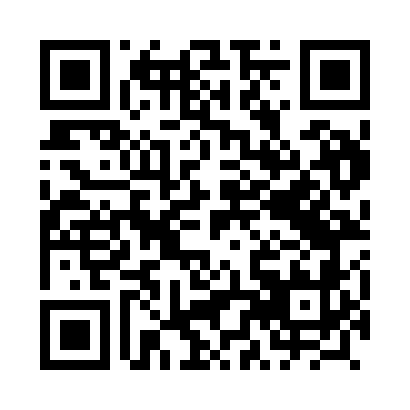 Prayer times for Kosobudz, PolandWed 1 May 2024 - Fri 31 May 2024High Latitude Method: Angle Based RulePrayer Calculation Method: Muslim World LeagueAsar Calculation Method: HanafiPrayer times provided by https://www.salahtimes.comDateDayFajrSunriseDhuhrAsrMaghribIsha1Wed2:525:2812:566:048:2510:492Thu2:495:2612:566:058:2710:523Fri2:455:2412:566:068:2910:564Sat2:435:2212:566:078:3010:595Sun2:425:2012:566:088:3211:026Mon2:415:1812:566:098:3411:027Tue2:405:1712:566:108:3511:038Wed2:405:1512:566:118:3711:049Thu2:395:1312:556:128:3911:0410Fri2:385:1212:556:138:4011:0511Sat2:375:1012:556:148:4211:0612Sun2:375:0812:556:158:4311:0613Mon2:365:0712:556:168:4511:0714Tue2:355:0512:556:178:4711:0815Wed2:355:0312:556:188:4811:0816Thu2:345:0212:556:198:5011:0917Fri2:345:0112:556:208:5111:1018Sat2:334:5912:556:208:5311:1019Sun2:334:5812:566:218:5411:1120Mon2:324:5612:566:228:5611:1221Tue2:324:5512:566:238:5711:1222Wed2:314:5412:566:248:5811:1323Thu2:314:5312:566:259:0011:1424Fri2:304:5112:566:259:0111:1425Sat2:304:5012:566:269:0211:1526Sun2:294:4912:566:279:0411:1627Mon2:294:4812:566:289:0511:1628Tue2:294:4712:566:299:0611:1729Wed2:284:4612:576:299:0811:1730Thu2:284:4512:576:309:0911:1831Fri2:284:4412:576:319:1011:19